INFORMATIONS IMPORTANTESCe dossier vous permet de faire une demande de validation d’acquis afin de faire reconnaître vos acquis professionnels et personnels et de vous permettre d’accéder à un niveau de formation pour lequel vous n’êtes pas titulaire des prérequis (par exemple entrer en master sans avoir de licence) et/ou d’être dispensé de certains enseignements.Ce dossier ne peut être utilisé que par les personnes pouvant justifier d’acquis professionnels et personnels en lien avec la formation visée. Il ne peut pas être utilisé par les personnes justifiant uniquement d’acquis d’études.Si vous postulez pour une filière à accès sélectif (DEUST, DUT, Licence Professionnelle ou Master 2), vous devez déposer une candidature et vous inscrire aux épreuves de sélection et d’admission (auprès de l’EM Strasbourg) sans attendre les résultats de la démarche de VAPP.Si vous êtes dans un des cas suivants vous devrez impérativement vous inscrire en tant que stagiaire de la formation continue : - salarié avec prise en charge de son employeur (dont Congé de formation professionnelle) ou d'un organisme (TRANSITION PRO, AFDAS, ANFH, UNIFORMATION, OPCO, OPACIF, CPF, AGEFOS-PME, etc…),- bénéficiaire d’un contrat de professionnalisation ou d’une période de professionnalisation- demandeur d’emploi indemnisé- bénéficiaire du RSA- inscription dans un diplôme organisé spécifiquement en formation continueLes démarches de demande de financement doivent se faire le plus tôt possible dans l’année et sans attendre les résultats de la VAPP ni de l’admission.Si vous avez des questionsN’hésitez pas à nous contacter 03.68.85.83.47karine.ory@em-strasbourg.euDEMARCHES  DE DEMANDE DE VAPP1/ Rédigez le dossier en y apportant un soin très particulier. Il sera étudié par les responsables pédagogiques du diplôme que vous visez. De la qualité et de la précision des informations que vous fournirez dépendra la qualité de la réponse qui vous sera apportée.2/ Dans la mesure du possible, dactylographiez-le3/ Joignez les justificatifs en les numérotant. Le numéro doit correspondre à l’information et au numéro figurant dans l’ordre dans le corps du dossier (case : « n° pièce justificative »).Vous pouvez compléter votre dossier par toute pièce que vous jugerez pertinente pour rendre compte de la qualité de vos connaissances et compétences. Merci de joindre votre curriculum vitae à jour.4/ Transmettez  le dossier complet par mail en un seul fichier PDF à Karine ORY, responsable du service scolarité Masters Universitaires – karine.ory@em-strasbourg.eu Date limite de dépôt (sauf précisions différentes de notre part) : au moins 10 jours avant la date limite de saisie des candidatures.5/ A réception l’EM Strasbourg vérifiera votre dossier et le transmettra pour examen à une commission pédagogique qui émettra un avis sur la validation demandée. La décision de validation sera prise par le Président de l’université au vu de l’avis de la commission pédagogique. Vous recevrez une notification de cette décision par courrier postal.La décision n’est valable qu’à l’Université de Strasbourg et pour l’année universitaire indiquée.Extraits du décret n°85-906 du 23 août 1985 relatif à la validation des acquis :« A l’exception des sportifs de haut niveau, les candidats non titulaires du baccalauréat ou d’un titre admis en dispense doivent avoir interrompu leurs études initiales depuis au moins deux ans et être âgés de vingt ans au moins à la date prévue pour la reprise de leurs études.Les candidats qui ont été inscrits dans une formation et qui n’auraient pas satisfait aux épreuves de contrôle des connaissances permettant d’accéder à l’année d’études supérieure, ne peuvent déposer une demande de validation pour être admis dans cette année d’études avant un délai de trois ans » (article 3).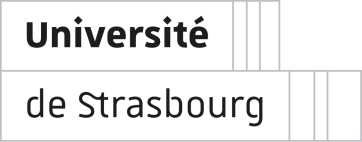 SERVICE FORMATION CONTINUEDOSSIER DE DEMANDE DE VALIDATION D’ACQUIS PROFESSIONNELS ET PERSONNELSPour accéder à un niveau de l’Enseignement supérieur sans posséder le diplôme requisApplication du décret du 23 août 1985ETAT CIVILNOM :		Prénom(s) :	NOM de naissance :		Date de naissance :	Sexe :	Féminin 	Masculin Ville de naissance :		Pays de naissance :	Nationalité		N° Sécurité Sociale :	Joindre une copie d’une pièce d’identité en cours de validité (carte d’identité, passeport, carte de séjour, etc.) : Justificatif N°1Adresse personnelle :	Code Postal :		Ville :	Tél. personnel :		Tél. prof. / portable :		(où nous pouvons vous joindre en journée)Courriel :	Intitulé précis et niveau de la formation dans laquelle vous souhaitez pouvoir vous inscrire1– MOTIVATIONS ET PROJET Merci de préciser notamment : Les grandes lignes de votre parcours (professionnel et éventuellement personnel)Ce qui vous pousse aujourd’hui à vouloir suivre le diplôme pour lequel vous candidatezLes raisons qui motivent la demande de validation de vos acquis d’expérience et personnelsLes connaissances et compétences qui vous permettent selon vous de suivre les études envisagées.2 – FORMATION	A – Vos acquis scolaires et universitaires : diplômesSéjours à l’étranger, stages, etc. réalisés dans le cadre de vos étudesJoignez les documents nécessaires en les numérotant bien (programmes, diplômes, attestations de stage, rapports…).	B – Vos acquis de formation non diplômante : formations, stages, séminaires,…3 – SITUATION ACTUELLE Vous exercez une activité professionnelleFonction exercée :	 Depuis le : 	Nom de l’entreprise :	Adresse de l’entreprise :	Code postal :	Ville :	Tél :	Quotité : 	 temps plein		 temps partiel		préciser le pourcentage :	Statut : 	 ouvrier		 employé	 technicien / agent de maîtrise 	 cadre		 non salarié Vous êtes sans emploiDernier emploi occupé :	Date de fin de l’emploi :	Dernier employeur (nom et adresse) :			Etes-vous inscrit à Pôle Emploi ?	 OUI 		 NON		Etes-vous indemnisé par Pôle Emploi ?	 OUI 		 NONSi oui, nom de l’agence :	Adresse :	Code Postal :	 Ville : 	N.B. : si vous êtes indemnisé ou bénéficiaire du RSA, vous ne pourrez vous inscrire dans la formation qu’après autorisation de Pôle Emploi (renseignez-vous auprès du Service Formation Continue pour plus de détails). Vous êtes dans un autre cas	Au foyer 	Retraité  	Autre cas (précisez) :	N.B. : N’oubliez pas de joindre votre CV4 – ACQUIS PROFESSIONNELSDécrivez chronologiquement vos différentes expériences professionnelles.Mettez en évidence les savoirs développés et les compétences acquises en rapport avec votre projet de formationJoignez les documents justificatifs (attestation d’employeur, appréciation du chef de service…).5 – ACQUIS PERSONNELSDécrivez précisément les expériences que vous avez acquises dans un cadre personnel  et qui vous ont permis de développer des connaissances qui sont en lien avec la formation que vous souhaitez suivre :Activités bénévoles, sportives, culturelles, syndicales, artistiquesResponsabilités associativesProductions et réalisations personnellesEnquêtes, brevets, publications, travaux de rechercheRéférences bibliographiquesPratique sportive et performancesDémarche autodidacteLogiciels maitrisés…Cette rubrique est à développer particulièrement si vous n’avez pas d’expérience professionnelle en lien avec la formation. N’hésitez pas à la détailler le plus possible.6 – COMPETENCES LINGUISTIQUES7 - DISPENSE(S) OU EQUIVALENCE(S) DEMANDEE(S) PRECEDEMMENTJ’atteste sur l’honneur que les renseignements indiqués dans ce dossier sont sincères et véritables.Le 				Signature Conformément à la loi n°78-17 du 6/01/1978 relative à l’informatique et aux libertés, vous bénéficiez d’un droit d’accès et de rectification pour les données vous concernant en vous adressant à l’adresse ci-dessus.Si vous ne souhaitez pas recevoir l’actualité des formations de l’Université de Strasbourg, merci de cocher cette case ANNEESETABLISSEMENT FREQUENTELibellé exact et lieuDIPLOME OU EXAMEN PREPARERESULTAT OBTENURESULTAT OBTENURESULTAT OBTENUN° pièce justificativeANNEESETABLISSEMENT FREQUENTELibellé exact et lieuDIPLOME OU EXAMEN PREPAREadmisNon admisRésultats en instanceANNEEDUREEINTITULE DE LA FORMATIONOBJECTIFS ET CONTENUS / APPRENTISSAGES REALISESN° pièce justificativeDATESDu….. au …..DuréeFONCTIONS et LIEU D’EXERCICE(entreprises, adresses)SAVOIRS et/ou COMPÉTENCES ACQUISN° pièce justificativeDatesDu…. Au….EXPERIENCES PERSONNELLESCONNAISSANCES / LIEN AVEC LA FORMATION VISEEN° pièce justificativeLangueNiveau attesté + modalité d’attestation (DCL, Goethe, BULAT, TOEFL, TOEIC, autres…)Niveau estimé par rapport aux niveaux de langues européens (CECR)Se reporter ici : http://europass.cedefop.europa.eu/fr/resources/european-language-levels-cefrN° pièce justificative pour les niveaux attestésAnnéeEtablissementNature de la dispense en vue d’une inscription en :RESULTATRESULTATN° pièce justificativeAccordéeRefuséeAccordéeRefusée